Il est interdit aux candidats de signer leur composition ou d'y mettre un signe quelconque pouvant indiquer sa provenance.Baccalauréat Professionnel Maintenance des Systèmes de Production Connectés 
Épreuve E2	PREPARATION D’UNE INTERVENTION 
Sous-épreuve E2. a	Analyse et exploitation des données techniquesDOSSIERQUESTIONS-REPONSESMultiteccMatériel autorisé :L’usage de la calculatrice avec mode examen actif est autorisé.L’usage de calculatrice sans mémoire, « type collège » est autorisé.ProblématiqueLors des réunions hebdomadaires entre le responsable de maintenance et le responsable de production, il a été constaté que le système d’empilage dépilage de palettes était souvent arrêté et pénalisait très largement la ligne de conditionnement. Pour y remédier, le responsable de maintenance décide de faire l’analyse des historiques de pannes.Q1.1 :	Calculer le TRS (détail du calcul demandé) puis le comparer avec l’objectif.Q1.2 – Classer les arrêts par valeur décroissante des temps, avec en plus le calcul de la valeur cumulée ainsi que le pourcentage correspondantQ1.3 - A partir du tableau de relevé des arrêts, représenter les résultats graphiquement sous la forme d’une courbe. 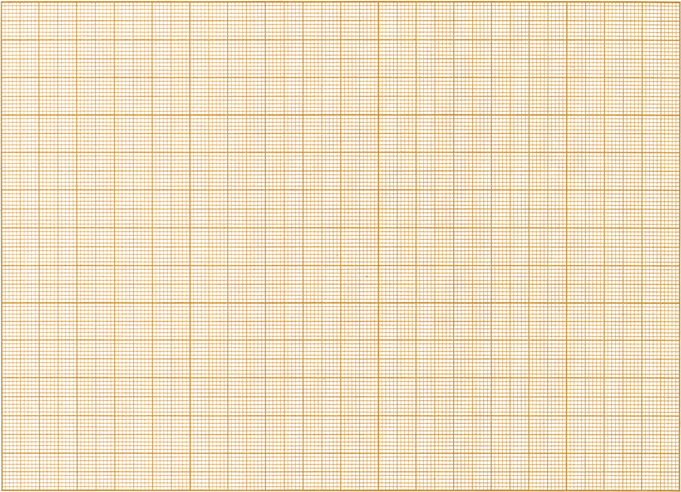 Q1.4 -	Tracer sur la courbe les 3 zones de la loi de Pareto. En déduire le composant incriminé.Composant incriminé sur les causes de pannes : …………………………………………………………………Le composant qui est incriminé dans les pannes du système d’empilage dépilage fait partie du sous-ensemble de dépose-saisie de la machine.Q2.1 - Donner la fonction globale de ce sous-ensemble :	Fonction globale :…………………………………………………………………………Q2.2 : Compléter la chaîne d’énergie prise de palettes à l’aide du DTR 7/15. Q2.3 : Compléter la chaine cinématique fonctionnelle permettant de transmettre et de remplir la fonction saisir la palette en vous servant du document DTR 10/15 :Q2.4 – Identifier les composants de la chaine d’information prise de palette.Q2.5 : Etude structurelle du vérin : A l’aide du DTR 9/15, remplir la vue éclatée du vérin double effet en ajoutant les repères manquants.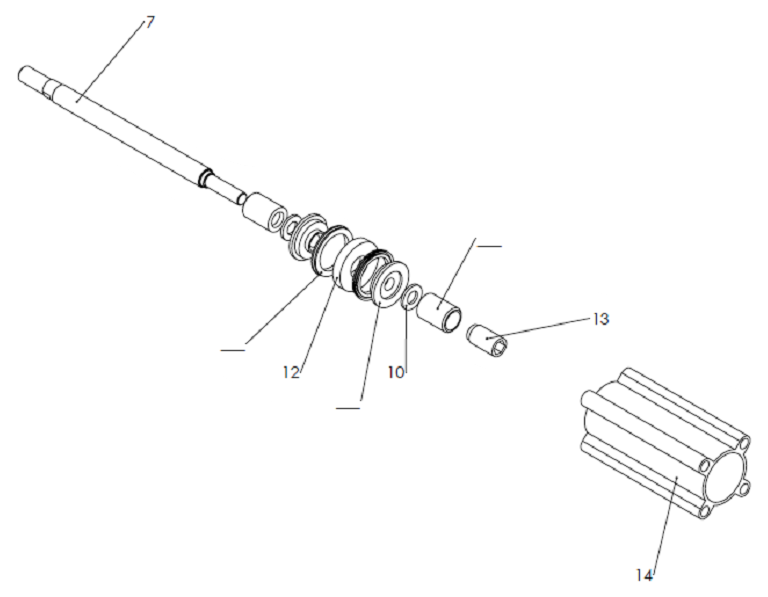 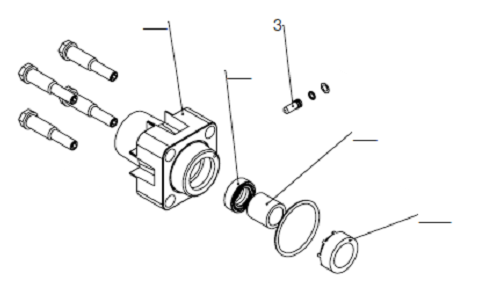 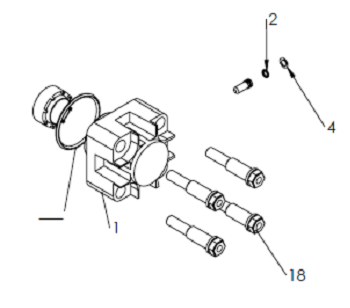 Q2.6 - Etude de la fonction étanchéité du vérin double effet en vue de leur remplacement. On vous demande de faire l’étude des joints qui sont montés sur le vérin. Remplir le tableau qui permet de déterminer le type d’étanchéité. 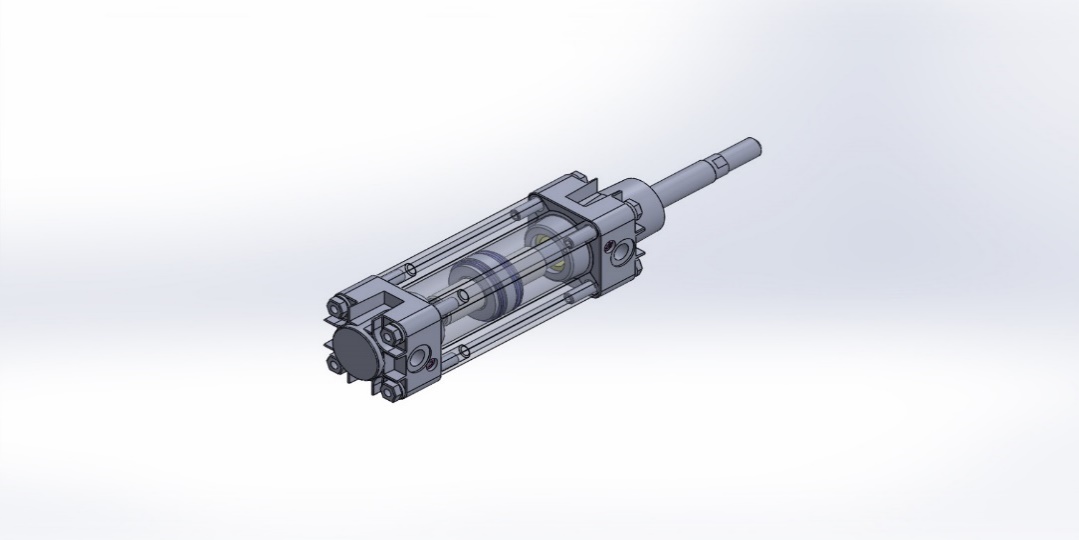 Le vérin actuel n’étant plus commercialisé par le fabriquant, certains éléments d’étanchéité ne sont plus disponibles. Le bureau des méthodes a décidé de remplacer le vérin par un modèle standard équivalent.Q3.1 -A l’aide du DTR 11, donner le diamètre et la course du vérin actuelle.	Réponses : Diamètre = ……………………………         Course = ………………………Q3.2 - Sachant que la pression du réseau pneumatique est de 6 bars, à l’aide du DTR 12, donner la référence du nouveau vérin et justifier votre choix.Réponses : …………………………………………………………………………………………………………………………………………………………………………………………Q3.3 -Déterminer l’effort théorique que pourrait développer ce vérin.  ………………………………………………………………………………………………………………………………………………………………………………………………………………………………………………………………………………………………………………………………………Q3.4 – Déterminer l’effort réel en fonction de l’effort théorique de ce vérin………………………………………………………………………………………………………………………………………………………………………………………………………………………………………………………………………………………………………………………………………Q3.5 - A l’aide de l’abaque ci-après (DTR 6/15), déterminer la limite de course admissible.Données : Charge axiale= 45daN et Diamètre de tige 12 mm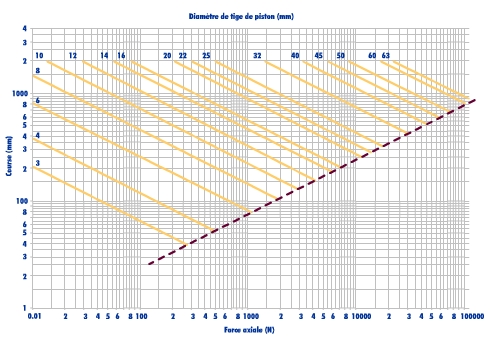 Qu’en déduisez-vous sur le risque de flambage ?Le nouveau vérin est plus grand que l’ancien. Il est monté avec une chape et un pivot. L’ensemble : vérin et tige piston rotule, fait une longueur de 277 mm. Les trous de fixation du pivot d’articulation référence 879604 doivent donc être déportés. Q4.1 : Déterminer la longueur de l’ensemble : Pivot d’articulation + Chape + Vérin +Tige piston rotule (on recherche la distance : DF + CC + 277 ).Réponse : ……………………………………………………………Q4.2 : Dessiner un croquis coté des nouveaux trous de fixation.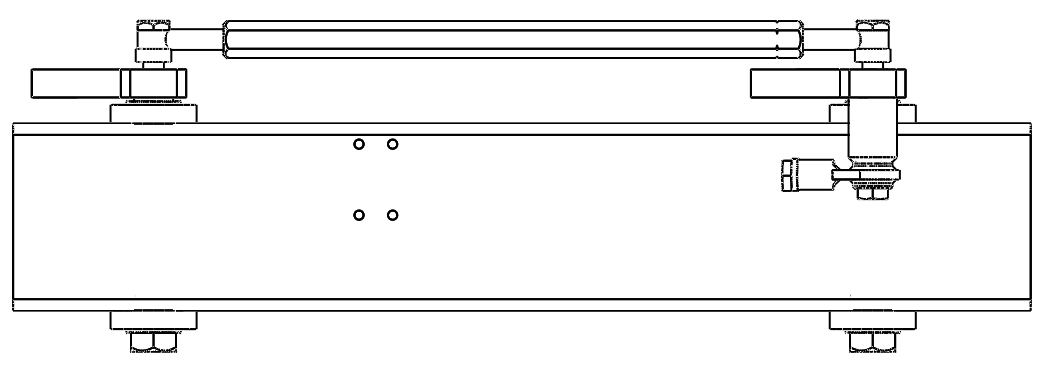 Q5.1 -Sur le schéma cinématique de la tringlerie du vérin des taquets, identifier les classes d’équivalence en les repassant de couleurs différentes (on considère que les pièces 7, 13 et 8 sont en liaison fixe).Q5.2 -Compléter l’extrait du tableau des mobilités ci-dessous.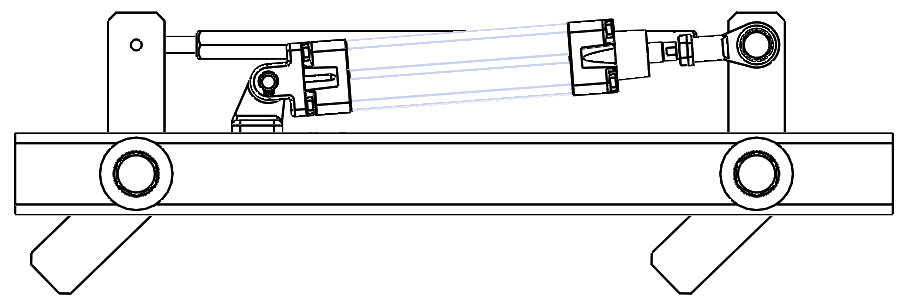 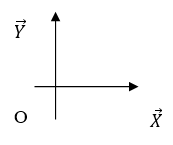 On souhaite déterminer la course réelle du piston afin positionner correctement les détecteurs de fin de course. Sur la page suivante, un dessin représente les Taquets en position verrouillage (Fermé).Q5.3 - A l’aide du schéma cinématique et du tableau de mobilité, identifier chacune de ces trajectoires suivantes :T CCE2/CE1= Trajectoire ………………………………………………………………T CCE3/CE4 = ……………………………………………………………………………T ECE5/CE1=………………………………………………………………………………Q5.4 - Sur le dessin de la page suivante, tracer les trajectoires suivantes :TCCE2/CE1, T CCE3/CE4 et T ECE5/CE1.Q5.5 - Repérer et placer, sur le dessin de la page suivante, le point E’ correspondant à la position du point E lorsque le Taquet est en position déverrouillée.Q5.6 - Déterminer par construction graphique la course réelle du piston sur le dessin de la page suivante.Réponse :………………………………………………………………………………………………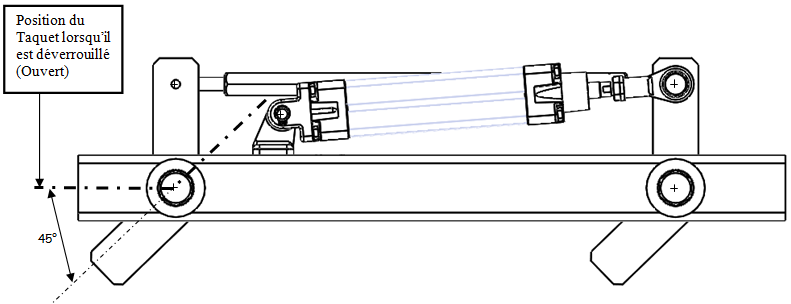 Après étude cinématique, la course réelle du piston est 56 mm.Q5.7 - Localiser ci-dessous la position d’installation des capteurs pour détecter les fins de course du piston (correspondant aux positions Taquets fermés et Taquets ouverts).Coter la distance entre les deux capteurs.Entourer les zones d’installation. 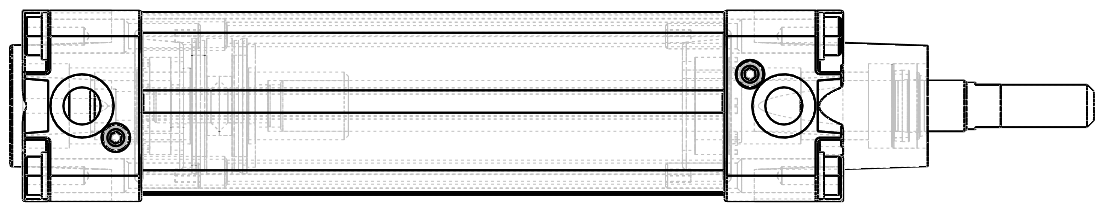 Académie :Académie :Académie :Session :Session :Examen :Examen :Examen :Examen :Série :Spécialité/option :Spécialité/option :Repère de l’épreuve :Repère de l’épreuve :Repère de l’épreuve :Épreuve/sous épreuve :Épreuve/sous épreuve :Épreuve/sous épreuve :Épreuve/sous épreuve :Épreuve/sous épreuve :NOM :NOM :NOM :NOM :NOM :(en majuscule, suivi s’il y a lieu, du nom d’épouse)Prénoms :N° du candidat ………………..(le numéro est celui qui figure sur la convocation ou liste d’appel)N° du candidat ………………..(le numéro est celui qui figure sur la convocation ou liste d’appel)N° du candidat ………………..(le numéro est celui qui figure sur la convocation ou liste d’appel)N° du candidat ………………..(le numéro est celui qui figure sur la convocation ou liste d’appel)Né(e) le :N° du candidat ………………..(le numéro est celui qui figure sur la convocation ou liste d’appel)N° du candidat ………………..(le numéro est celui qui figure sur la convocation ou liste d’appel)N° du candidat ………………..(le numéro est celui qui figure sur la convocation ou liste d’appel)N° du candidat ………………..(le numéro est celui qui figure sur la convocation ou liste d’appel)N° du candidat ………………..(le numéro est celui qui figure sur la convocation ou liste d’appel)N° du candidat ………………..(le numéro est celui qui figure sur la convocation ou liste d’appel)N° du candidat ………………..(le numéro est celui qui figure sur la convocation ou liste d’appel)N° du candidat ………………..(le numéro est celui qui figure sur la convocation ou liste d’appel)Appréciation du correcteurAppréciation du correcteurAppréciation du correcteurAppréciation du correcteurAppréciation du correcteurQ0Lecture du dossier technique et ressourcesDTR 1/15 à DTR 15/15Temps conseillé :10 minutesQ1Analyse de l’historique des pannes et arrêtsDTR 4/15 et DTR 5/15 Temps conseillé :20 minutesTRSObjectif95%Résultats…………………………………………………………………………………………………………………………L’objectif est-il atteint ?…………………………………………………………………………………………………………………………RangType d’arrêtTemps d’arrêt (mn)Valeur cumuléeRangType d’arrêtTemps d’arrêt (mn)Somme%1……………………………………………………………………………2……………………………………………………………………………3……………………………………………………………………………4……………………………………………………………………………5……………………………………………………………………………6……………………………………………………………………………7……………………………………………………………………………Q2Analyse Fonctionnelle et Structurelle DTR 4/15 àDTR 8/15 Temps conseillé :30 minutesJOINTS D’ETANCHEITEJOINTS D’ETANCHEITEJOINTS D’ETANCHEITEType d’étanchéité(entourer les réponses)Type d’étanchéité(entourer les réponses)Type d’étanchéité(entourer les réponses)Type d’étanchéité(entourer les réponses)Etanchéité entre les milieux(entourer les réponses)Etanchéité entre les milieux(entourer les réponses)Etanchéité entre les milieux(entourer les réponses)DessinRep.DésignationType d’étanchéité(entourer les réponses)Type d’étanchéité(entourer les réponses)Type d’étanchéité(entourer les réponses)Type d’étanchéité(entourer les réponses)Etanchéité entre les milieux(entourer les réponses)Etanchéité entre les milieux(entourer les réponses)Etanchéité entre les milieux(entourer les réponses)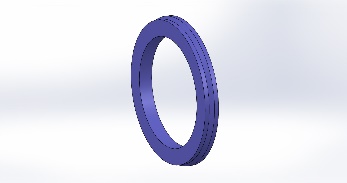 10…………………………DirecteIndirecteStatiqueDynamiqueCh. 1etMilieu extérieurCh. 2etMilieu extérieurCh. 1etCh. 2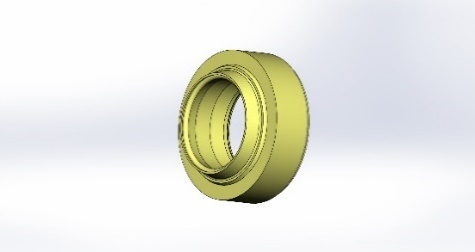 14…………………………DirecteIndirecteStatiqueDynamiqueCh. 1etMilieu extérieurCh. 2etMilieu extérieurCh. 1etCh. 2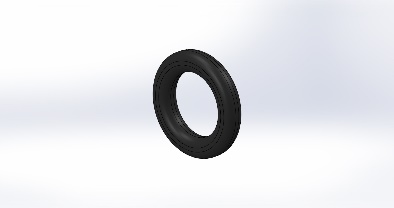 2…………………………DirecteIndirecteStatiqueDynamiqueCh. 1etMilieu extérieurCh. 2etMilieu extérieurCh. 1etCh. 2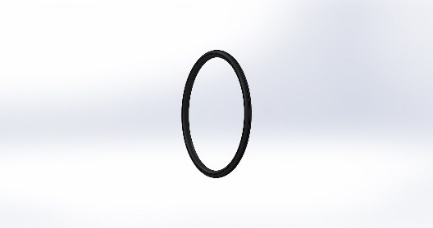 17…………………………DirecteIndirecteStatiqueDynamiqueCh. 1etMilieu extérieurCh. 2etMilieu extérieurCh. 1etCh. 2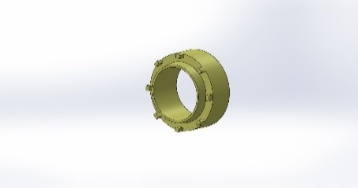 5Joint BossageDirecteIndirecteStatiqueDynamiqueCh. 1etMilieu extérieurCh. 2etMilieu extérieurCh. 1etCh. 2Q3Vérification du choix de vérinDTR 5/15, 6/15, 11/15 et 12/15 Temps conseillé :20 minutesQ4Etude graphique d’implantation du nouveau vérinDTR 12/15 et DTR 13/15 Temps conseillé :12 minutesQ5Etude cinématiqueDTR 9/15 à DTR 15/15 Temps conseillé :28 minutesLiaison entre :TranslationsTranslationsTranslationsRotationsRotationsRotationsNom de la liaison + éléments de caractérisationLiaison entre :TxTyTzRxRyRzNom de la liaison + éléments de caractérisationC.E1 et C.E2000001Nom: PIVOT                     Centre: D Axe: ZC.E2 et C.E3…..…..…..…..…..…..Nom : ………Centre : .… Axe: …… ZvC.E3 et C.E4…..…..…..…..…..…..Nom : ………Centre : .… Axe: …… ZvC.E4 et C.E1…..…..…..…..…..…..Nom : ………Centre : .… Axe: …… Z